DANH MỤC CÁC PHỤ LỤC KÈM THEOPhụ lục 1: Bảng số lượng tín chỉ và thời lượng thiết kế cho từng chương trình đào tạo đại họcPhụ lục 2: Bảng thời gian tối thiểu thực hiện chương trình ĐTTXPhụ lục 3: Phiếu đăng ký xét tuyểnPhụ lục 4: Kế hoạch đào tạo chi tiếtPhụ lục 5: Danh sách lớp sinh viên đăng ký học phầnPhụ lục 6: Quy định mã sinh viên và tên lớp hành chính, lớp học phầnPhụ lục 7: Đơn đăng ký học cải thiện điểmPhụ lục 8: Bảng xếp hạng năm đào tạoPhụ lục 9: Đơn xin xét công nhận và chuyển đổi kết quả học tậpPhụ lục 10: Đơn xin phép nghỉ học tạm thời và bảo lưu kết quả học tậpPhụ lục 11: Đơn xin học tiếp sau thời gian nghỉ học tạm thời và bảo lưu kết quả học tậpPhụ lục 12: Đơn xin chuyển địa điểm học tậpPhụ lục 13: Đơn xin chuyển Phương thức ĐTTXPhụ lục 14: Đơn xin chuyển ngành họcPhụ lục 15: Đơn xin chuyển trườngPhụ lục 16: Kế hoạch thi hết học phầnPhụ lục 17: Danh sách sinh viên thi kết thúc học phầnPhụ lục 18: Quy trình tổ chức thiPhụ lục 19: Đơn xin phúc khảo bài thiPhụ lục 20: Đơn đăng ký tốt nghiệpPhụ lục 21: Bảng kết quả học tậpPhụ lục 1Bảng số lượng tín chỉ và thời lượng thiết kế cho từng chương trình đào tạo đại học(kèm theo Quyết định số: 6116/QĐ-ĐHM ngày 30/12/2019)    BỘ GIÁO DỤC VÀ ĐÀO TẠO		CỘNG HÒA XÃ HỘI CHỦ NGHĨA VIỆT NAMTRƯỜNG ĐẠI HỌC MỞ HÀ NỘI			     Độc lập - Tự do -Hạnh phúcSỐ LƯỢNG TÍN CHỈ VÀ THỜI LƯỢNG THIẾT KẾ CHO TỪNG CHƯƠNG TRÌNH ĐÀO TẠO ĐẠI HỌCTRƯỜNG ĐẠI HỌC MỞ HÀ NỘIPhụ lục 2Bảng thời gian tối thiểu thực hiện chương trình ĐTTX(kèm theo Quyết định số:6116 /QĐ-ĐHM ngày 30/12/2019)    BỘ GIÁO DỤC VÀ ĐÀO TẠO		CỘNG HÒA XÃ HỘI CHỦ NGHĨA VIỆT NAMTRƯỜNG ĐẠI HỌC MỞ HÀ NỘI			     Độc lập - Tự do -Hạnh phúcTHỜI GIAN TỐI THIỂU THỰC HIỆN CHƯƠNG TRÌNH ĐÀO TẠO TỪ XAGhi chú :- Ngành gần là thuộc cùng một khối ngành, ngành khác là không thuộc cùng một khối ngành trong danh mục ngành cấp IV của Bộ GD&ĐT ban hành.- Thời gian tối thiểu và thời gian tối đa của một khóa học tính từ ngày ký Quyết định trúng tuyển của Hiệu trưởng Trường Đại học Mở Hà Nội.Phụ lục 3Phiếu đăng ký xét tuyển(kèm theo Quyết định số: 6116/QĐ-ĐHM ngày 30/12/2019)CỘNG HÒA XÃ HỘI CHỦ NGHĨA VIỆT NAMĐộc lập - Tự do - Hạnh phúcPHIẾU ĐĂNG KÝ XÉT TUYỂN VÀO HỌC ĐẠI HỌC HỆ TỪ XA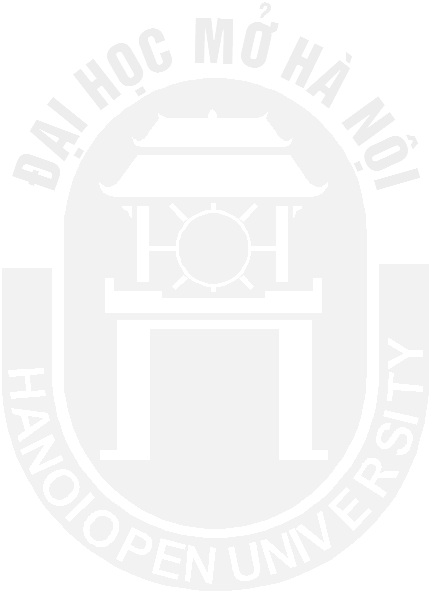                   		Ngành học:……………………………………..Hình thức đào tạo: Truyền thống □; Trực tuyến □Địa điểm học tập:………………………………………………………………I - PHẦN BẢN THÂNHọ và tên: ……………………………………….…………Giới tính: Nam : □ / Nữ : □ Họ và tên theo Giấy khai sinh: …………………………….(Sinh viên phải khai họ và tên chính xác theo Giấy khai sinh) Ngày sinh:……/.……./…….. Ngày sinh theo Giấy khai sinh:…./.…./…...Nơi sinh:	…..(Sinh viên phải khai ngày sinh chính xác theo Giấy khai sinh) Số CMTND/CCCD: …………………….…Dân tộc:……...………….Tôn giáo:	……………..........Hộ khẩu thường trú:	..Địa chỉ liên lạc: 	Email:……………………………………....ĐT cố định:……….……..Di động:	Nơi làm việc (nếu có):	..Ngày kết nạp Đảng viên (nếu có):……………….Hiện đang là đối tượng:     Công an □     Bộ đội □QUÁ TRÌNH HỌC TẬP VÀ LÀM VIỆC(Ghi từ năm bắt đầu học THPT, BTTH, hoặc TCCN….)II - PHẦN GIA ĐÌNHHọ và tên cha:.................................................................. ...........Năm sinh:….....…………….....................Nơi ở:	Nghề nghiệp:	Họ và tên mẹ:	Năm sinh:	Nơi ở:	Nghề nghiệp:	Họ và tên vợ (hoặc chồng):	Năm sinh:	Nơi ở:	Nghề nghiệp:	        Tôi xin cam đoan những nội dung khai trên đây là đúng sự thật, nếu sai tôi xin chịu hoàn toàntrách nhiệm trước pháp luật.Phần ghi của trường Đại học Mở Hà Nội          CÁN BỘ THẨM ĐỊNH              (Ký và ghi rõ họ tên)Phụ lục 4Kế hoạch đào tạo chi tiết(kèm theo Quyết định số: 6116/QĐ-ĐHM ngày 30/12/2019)    BỘ GIÁO DỤC VÀ ĐÀO TẠO		CỘNG HÒA XÃ HỘI CHỦ NGHĨA VIỆT NAMTRƯỜNG ĐẠI HỌC MỞ HÀ NỘI			     Độc lập - Tự do -Hạnh phúcKẾ HOẠCH ĐÀO TẠO CHI TIẾTHọc kỳ/đợt học:……….		Năm học:……………		Đơn vị đào tạo:………………………                                                                                      Hà Nội, ngày……… tháng ……. năm …….NGƯỜI LẬP BIỂU                                              KHOA/TRUNG TÂM………….Phụ lục 5Danh sách lớp sinh viên đăng ký học phần(kèm theo Quyết định số: 6116/QĐ-ĐHM ngày 30/12/2019)    BỘ GIÁO DỤC VÀ ĐÀO TẠO		CỘNG HÒA XÃ HỘI CHỦ NGHĨA VIỆT NAMTRƯỜNG ĐẠI HỌC MỞ HÀ NỘI			     Độc lập - Tự do -Hạnh phúcDANH SÁCH LỚP SINH VIÊN ĐĂNG KÝ HỌC PHẦNHọc kỳ/đợt học:……..		Năm học:……………		Đơn vị đào tạo:…………………                                                                                        Hà Nội, ngày……… tháng ……. năm …….NGƯỜI LẬP BIỂU                                              KHOA/TRUNG TÂM………….Phụ lục 6Quy định mã sinh viên và tên lớp hành chính, lớp học phần(kèm theo Quyết định số : 6116/QĐ-ĐHM ngày 30/12/2019)     BỘ GIÁO DỤC VÀ ĐÀO TẠO		CỘNG HÒA XÃ HỘI CHỦ NGHĨA VIỆT NAMTRƯỜNG ĐẠI HỌC MỞ HÀ NỘI			     Độc lập - Tự do -Hạnh phúcQUY ĐỊNH MÃ SINH VIÊN VÀ LỚP HÀNH CHÍNH, LỚP HỌC PHẦNI. Mã sinh viên:Mã sinh viên dùng để gắn cho từng sinh viên và theo sinh viên từ khi nhập học đến khi ra trường. Mã sinh viên được cấu trúc bởi 12 ký tự như sau :  XXCZZTSVVVVVTrong đó:XX (02 ký tự số):	Là 02 số cuối của năm tuyển sinh	C (01 ký tự chữ cái):	Hệ đào tạo đại học từ xa		ZZ (02 ký tự số):	Ngành/Chuyên ngành đào tạo, qui ước các mã ngành/chuyên ngành của nhà trường như sau:10 Công nghệ thông tin				45 Tài chính - Ngân hàng11 Tin học ứng dụng					46 Quản trị dịch vụ DL&LH12 Công nghệ kỹ thuật Điện tử - Viễn thông		47 Thương mại điện tử	13 Kỹ thuật viễn thông				50 Luật14 Kỹ thuật điện tử					51 Luật kinh tế15 Kiến trúc						52 Luật quốc tế17 Công nghệ kỹ thuật Điều khiển và Tự động hóa	61 Thiết kế nội thất31 Công nghệ sinh học				62 Thiết kế thời trang32 Công nghệ thực phẩm				63 Thiết kế đồ họa41 Kế toán						70 Tiếng Anh42 Quản trị kinh doanh				71 Ngôn ngữ Anh43 Quản trị du lịch, khách sạn			72 Ngôn ngữ Trung Quốc	44 Hướng dẫn du lịch	TS (02 ký tự số): Là mã Sở GD&ĐT (địa điểm học tập)	VVVVV (05 ký tự số): Số thứ tự của sinh viên tăng dần của từng nămVí dụ: Mã SV 19C410100688 là sinh viên có số thứ tự 00688, đại học từ xa, ngành Kế toán, nhập học năm 2019, địa điểm học tại Hà Nội (Mã Sở GD&ĐT Hà Nội là 01).              Năm tuyển sinh   Hệ đào tạo  Chuyên ngành   Địa phương                Số thứ tự của sinh viênII. Mã lớp hành chính: Mã lớp hành chính thể hiện được các thông tin cơ bản gồm năm tuyển sinh, hệ đào tạo, ngành đào tạo, địa điểm học. Mã lớp hành chính được cấu trúc bởi 08 ký tự như sau: XXZZCTSYTrong đó:	XX (02 ký tự số)	: Là 02 số cuối của năm tuyển sinhZZ (02 ký tự số)	: Ngành/chuyên ngành đào tạo	C (01 ký tự chữ cái)	: Hệ đào tạo đại học từ xa	TS (02 ký tự số)	: Là mã Sở GD&ĐT (địa điểm học tập)	Y (01 ký tự số)	: Là số thứ tự lớp hành chính được mở của ngành, năm và địa phươngVí dụ: Mã lớp hành chính 1941C181 là lớp thứ 1 ngành Kế toán, hệ từ xa, tuyển sinh năm 2019, địa điểm học tại Trung tâm GDTX Bắc Giang (Mã Sở GD&ĐT Bắc Giang là 18)                             Năm tuyển sinh        Chuyên ngành         Hệ đào tạo    Địa điểm học      Số thứ tự lớpIII. Mã lớp học phần: Mã lớp học phần thể hiện được các thông tin cơ bản gồm học kỳ/đợt học, năm học, hệ đào tạo, mã học phần. Mã lớp học phần được cấu trúc bởi 15 ký tự như sau: H1…H8XZZCYYTrong đó:	H1…H8 (09 ký tự)	: Mã học phần của lớp học phần	X (01 ký tự số)	: Là số thứ tự học kỳ/đợt học trong năm học ZZ (02 ký tự số)	: Là hai số cuối của năm học (chỉ lấy một năm kế trước)C (01 ký tự chữ cái)	: Hệ đào tạo đại học từ xa	YY (02 ký tự số)	: Là số thứ tự lớp học phần được mở Ví dụ: Mã lớp học phần 7A1011.13119C18 là lớp học phần thứ 18, môn Pháp luật đại cương, hệ từ xa, mở trong học kỳ 1 năm học 2019-2020                                       Mã học phần của lớp học phần                                                Số TT học kỳ        Năm học       Hệ đào tạo  TT lớp học phần Phụ lục 7Đơn đăng ký học cải thiện điểm(kèm theo Quyết định số :6116/QĐ-ĐHM ngày 30/12/2019)CỘNG HÒA XÃ HỘI CHỦ NGHĨA VIỆT NAMĐộc lập - Tự do - Hạnh phúcĐƠN ĐĂNG KÝ HỌC CẢI THIỆN ĐIỂMKính gửi: Ông/Bà Trưởng Khoa\GĐ Trung tâm :………………………Tên tôi là: …............................................................ Ngày sinh: ……………..………... Giới tính:….…………Sinh viên lớp:……………….… Mã sinh viên:…………….……..Ngành đào tạo:…………………………Khóa học: 20...... – 20....... (Năm thứ:..........) Số điện thoại liên lạc:……………………….… Email:……………………………………………….……Theo Quy chế của Bộ Giáo dục và Đào tạo và quy định của Trường Đại học Mở Hà Nội, Tôi xin đăng ký học cải thiện điểm một số học phần tại lớp học phần có thời khóa biểu trong học kỳ ....., năm học 20.... – 20..... cụ thể như sau:Tổng số tín chỉ đăng ký học cải thiện điểm: …………. tín chỉTôi cam đoan sẽ thực hiện đầy đủ các quy định, quy chế, nội quy của trường.Phụ lục 8Bảng xếp hạng năm đào tạo(kèm theo Quyết định số: 6116/QĐ-ĐHM ngày 30/12/2019)    BỘ GIÁO DỤC VÀ ĐÀO TẠO		CỘNG HÒA XÃ HỘI CHỦ NGHĨA VIỆT NAMTRƯỜNG ĐẠI HỌC MỞ HÀ NỘI			     Độc lập - Tự do -Hạnh phúcBẢNG XẾP HẠNG NĂM ĐÀO TẠO                                                                                            TRƯỜNG ĐẠI HỌC MỞ HÀ NỘIPhụ lục 9Đơn xin xét công nhận và chuyển đổi kết quả học tập(kèm theo Quyết định số: 6116/QĐ-ĐHM ngày 30/12/2019)CỘNG HÒA XÃ HỘI CHỦ NGHĨA VIỆT NAMĐộc lập – Tự do – Hạnh phúcĐƠN XIN XÉT CÔNG NHẬN VÀ CHUYỂN ĐỔI KẾT QUẢ HỌC TẬPKính gửi:	 Hội đồng xét công nhận và chuyển đổi kết quả học tậpTên tôi là :…………………………………………………..Ngày sinh : ….…/……/……………. Nơi sinh :…………………………..…………………………...Điện thoại liên hệ:………………….Tôi đã được Hiệu trưởng  Trường Đại học Mở Hà Nội công nhận là sinh viên đại học từ  xa theo Quyết định số: ……………/QĐ-ĐHM ngày ……… tháng…….. năm ………Ngành:………………………………….….    Mã số sinh viên: ……………………………………….và đã hoàn thành đầy đủ thủ tục nhập học theo lớp: ………………..….Tại: ……………………………………………………………….……..Tôi đã (đang) theo học tại một trường Đại học, cao đẳng, trung cấp, cao cấp chính trị Tại:………………………………………………………………………Tôi làm đơn này xin được công nhận các học phần đã học theo quy định miễn giảm học phần của Hiệu trưởng  Trường Đại học Mở Hà Nội, số học phần dự kiến được xét là ...... học phần và tổng số tín chỉ (TC) được miễn là …….:Tôi gửi kèm theo đơn này bảng điểm và văn bằng (có công chứng) hoặc xác nhận của trường đã (đang) đào tạo.Tôi cam đoan sẽ thực hiện đầy đủ nghĩa vụ tài chính theo đúng quy định của nhà trường.Xin chân thành cảm ơn!              …………., ngày …… tháng ..…. năm ...….XÁC NHẬN CỦA ĐƠN VỊ ĐẶT TRẠM ĐTTX                              	  Người viết đơnPhụ lục 10Đơn xin phép nghỉ học tạm thời và bảo lưu kết quả học tập(kèm theo Quyết định số: 6116/QĐ-ĐHM ngày 30/12/2019)   BỘ GIÁO DỤC VÀ ĐÀO TẠO		        CỘNG HOÀ XÃ HỘI CHỦ NGHĨA VIỆT NAMTRƯỜNG ĐẠI HỌC MỞ HÀ NỘI 	     	  	    Độc lập - Tự do - Hạnh phúcĐƠN XIN PHÉPNGHỈ HỌC TẠM THỜI VÀ BẢO LƯU KẾT QUẢ HỌC TẬPKính gửi:  	-  Hiệu trưởng Trường Đại học Mở Hà Nội;-  Trưởng Phòng Quản lý Đào tạo;-  Trưởng Khoa/Trung tâm.............................................................,Tên tôi là: .......................................................................................................  Giới tính:.................................Sinh ngày: ......................................... tại:..........................................................................................................Hộ khẩu thường trú:..........................................................................................................................................Điện thoại: ......................................................Tôi hiện là sinh viên lớp:...............................  Ngành: ..................................................................................Khoá học:.........................................................  Khoa: ....................................................................................Tôi làm đơn này xin phép nghỉ học tạm thời và bảo lưu kết quả học tập vì lý do:Được điều động vào các lực lượng vũ trangBị ốm hoặc tai nạn phải điều trị thời gian dàiVì nhu cầu cá nhânThời gian Tôi xin được nghỉ học tạm thời và bảo lưu kết quả học tập kể từ ngày.........../........./.......... đến ngày............./.........../..............Tôi cam kết sẽ quay lại Trường (hoặc sẽ liên hệ với Trường) khi hết thời hạn được phép nghỉ, nếu không tôi xin chịu mọi hình thức kỷ luật của Nhà trường.Tôi xin nộp bản sao kết quả học tập kèm theo đơn này. 	     ........................, ngày ............... tháng ............  năm............(Sinh viên ký và ghi rõ họ tên)Ý KIẾN CỦA KHOA/TRUNG TÂM..........................................................................................................................................................................................................................................................................................................................................................................................................................................................................................................................................XÉT DUYỆT CỦA HIỆU TRƯỞNG TRƯỜNG ĐẠI HỌC MỞ HÀ NỘIĐồng ý cho sinh viên: ................................................................................ Lớp:....................................được nghỉ học tạm thời và bảo lưu kết quả học tập ...............................................................................kể từ ngày................................................................. đến ngày...............................................................            Hà Nội, ngày............. tháng .......... năm ...............       HIỆU TRƯỞNGGhi chú:   - Khi sinh viên quay lại xin học tiếp phải nộp các giấy tờ sau:+ “Đơn xin học tiếp” có xác nhận của chính quyền địa phương/cơ quan công tác về tư cách đạo đức, chấp hành pháp luật tại nơi sinh viên cư trú trong thời gian nghỉ học.+ Nộp “Đơn xin học tiếp” cho Trường ít nhất một tuần trước khi bắt đầu học kỳ mới.+ Nộp lại “Đơn xin phép nghỉ học tạm thời và bảo lưu kết quả học tập” đã được duyệt.+ Các giấy tờ liên quan (nếu có)- Nếu trong vòng 01 tháng kể từ khi hết hạn được phép nghỉ mà sinh viên không quay lại Trường hoặc không liên hệ với Trường thì Nhà trường sẽ xử lý Xóa tên sinh viên.Phụ lục 11Đơn xin học tiếp sau thời gian nghỉ học tạm thời và bảo lưu kết quả học tập(kèm theo Quyết định số: 6116/QĐ-ĐHM ngày 30/12/2019)    BỘ GIÁO DỤC VÀ ĐÀO TẠO 		     CỘNG HOÀ XÃ HỘI CHỦ NGHĨA VIỆT NAMTRƯỜNG ĐẠI HỌC MỞ HÀ NỘI		        	     Độc lập - Tự do - Hạnh phúcĐƠN XIN HỌC TIẾP(Sau thời gian nghỉ học tạm thời và bảo lưu kết quả học tập)Kính gửi:  Hiệu trưởng Trường Đại học Mở Hà NộiTên tôi là: ............................................................Giới tính:..............................................................................Sinh ngày: ........................................................... tại:........................................................................................Hộ khẩu thường trú:........................................................ ..................................................................................Điện thoại: ........................................................................................................................................................Tôi là sinh viên lớp:........................................   Ngành: ...................................................................................Khoá học:.........................................................  Khoa: .....................................................................................Tôi đã xin phép nghỉ học tạm thời và bảo lưu kết quả học tập và đã được Hiệu trưởng Trường Đại học Mở Hà Nội phê chuẩn đồng ý ngày …..................................................Nay tôi có nguyện vọng quay lại xin được học tiếp kể từ học kỳ............... năm học........................................Trong thời gian nghỉ học tạm thời và sinh sống tại nơi cư trú, tôi không vi phạm pháp luật, chấp hành tốt chính sách của Đảng và Nhà nước.XÁC NHẬN CỦA CHÍNH QUYỀN ĐỊA PHƯƠNGHOẶC CƠ QUAN CÔNG TÁC    		            ................, ngày .......... tháng .......  năm...................................................................................................    	    		(Sinh viên ký và ghi rõ họ tên)....................................................................................................................................................................................................................................................................................................................................................................Ý KIẾN CỦA KHOA/TRUNG TÂM                                       XÉT DUYỆT CỦA HIỆU TRƯỞNG..........................................................................................             TRƯỜNG ĐẠI HỌC MỞ HÀ NỘI..........................................................................................       Đồng ý cho sinh viên: .....................................                                                                                                 được quay lại học tiếp kể từ học kỳ………….                                                                                                 năm học...............................               Hà Nội, ngày......... tháng ........ năm .............          HIỆU TRƯỞNGPhụ lục 12Đơn xin chuyển địa điểm học tập(kèm theo Quyết định số : 6116/QĐ-ĐHM ngày 30/12/2019)CỘNG HÒA XÃ HỘI CHỦ NGHĨA VIỆT NAMĐộc lập - Tự do - Hạnh phúcĐƠN XIN CHUYỂN ĐỊA ĐIỂM HỌC TẬPKính gửi : Khoa/Trung tâm………………………………………………..Tên tôi là :……………………………………….……Ngày sinh :...…/….…/……..     Số điện thoại liên hệ:…………………………………Tôi đã hoàn thành các thủ tục nhập học theo lớp đại học từ xa theo Quyết định số:…..../QĐ-ĐHM ngày……tháng……năm ……....Mã SV:……………………Ngành: ……………….………….…………....…Lớp………..…..Phương thức học:……………………………………………………….………………………Địa điểm học  ……………………………………..……………………………………………Đến ngày : …/…./20..… Tôi đã học và thi đạt ……… tín chỉNay tôi làm đơn này xin chuyển sang địa điểm:Địa điểm học tại:……………………………………………………………….……………….Phương thức học:……………………………………………………………………………….cho phù hợp với hoàn cảnh công tác và nguyện vọng cá nhân của mình.	Kính mong lãnh đạo Khoa/Trung tâm xem xét cho tôi được chuyển địa điểm học để tôi có điều kiện học tập tốt hơn.          Tôi xin chân thành cảm ơn !…………,ngày …… tháng ….năm…..…Người viết đơn Ý KIẾN ĐƠN VỊ ĐẶT TRẠM ĐTTX       LÃNH ĐẠO ĐƠN VỊ ĐÀO TẠO KHOA/TRUNG TÂM….Phụ lục 13Đơn xin chuyển Phương thức ĐTTX(kèm theo Quyết định số : 6116/QĐ-ĐHM ngày 30/12/2019)CỘNG HÒA XÃ HỘI CHỦ NGHĨA VIỆT NAMĐộc lập - Tự do - Hạnh phúcĐƠN XIN CHUYỂN PHƯƠNG THỨC ĐTTXKính gửi : Hiệu trưởng – Trường Đại học Mở Hà NộiTên tôi là :……………………………………………Ngày sinh :………/……/………..       Số điện thoại liên hệ:…………………………………Tôi đã hoàn thành các thủ tục nhập học theo lớp Đại học từ xa theo quyết định số:…..…/QĐ-ĐHM ngày……tháng……năm ……..Mã SV:…………………………………Ngành: …………………....…Lớp………..…..Phương thức học:…………………………………………………………………………Địa điểm học  ……………………………………..………………………………………Đến ngày : ………/……./20..…… Tôi đã học và thi đạt ……………… tín chỉNay tôi làm đơn này xin chuyển sang học:Phương thức học:…………………………………………………………………………Địa điểm học tại:………………………………………………………………………….cho phù hợp với hoàn cảnh công tác và khả năng chuyên môn của mình.	Kính mong Hiệu trưởng xem xét cho tôi được chuyển phương thức học để tôi có điều kiện học tập tốt hơn.          Tôi xin chân thành cảm ơn !…………,ngày …… tháng ….năm .....…Người viết đơn    Ý KIẾN CỦA LÃNH ĐẠO  ĐƠN VỊ ĐÀO TẠO1………………..………………………………..2……………………………………..…………..HIỆU TRƯỞNG DUYỆTPhụ lục 14Đơn xin chuyển ngành học(kèm theo Quyết định số : 6116/QĐ-ĐHM ngày 30/12/2019)CỘNG HÒA XÃ HỘI CHỦ NGHĨA VIỆT NAMĐộc lập - Tự do - Hạnh phúcĐƠN XIN CHUYỂN NGÀNH HỌCKính gửi : Hiệu trưởng Trường Đại học Mở Hà NộiTên tôi là :……………………………………………Ngày sinh :………/……/………..       Số điện thoại liên hệ:…………………………………Tôi đã hoàn thành các thủ tục nhập học theo lớp Đại học từ xa theo Quyết định số:….…/QĐ-ĐHM ngày……tháng……năm ……...Mã SV:…………………………………Ngành: …………………....…Lớp………..…..Phương thức học:…………………………………………………………………………Địa điểm học  ……………………………………..………………………………………Đến ngày : ………/……./20..…… Tôi đã học và thi đạt ……………… tín chỉNay tôi làm đơn này xin chuyển sang học ngành:……………………………………….Phương thức học:…………………………………………………………………………Địa điểm học tại:………………………………………………………………………….cho phù hợp với hoàn cảnh công tác và khả năng chuyên môn của mình.	Kính mong Hiệu trưởng xem xét cho tôi được chuyển ngành học để tôi có điều kiện học tập tốt hơn.          Tôi xin chân thành cảm ơn !…………,ngày …… tháng ….năm…...…Người viết đơn    Ý KIẾN CỦA LÃNH ĐẠO  ĐƠN VỊ ĐÀO TẠOHIỆU TRƯỞNG DUYỆTPhụ lục 15Đơn xin chuyển trường(kèm theo Quyết định số : 6116/QĐ-ĐHM ngày 30/12/2019)	                    Số vào sổ:CỘNG HÒA XÃ HỘI CHỦ NGHĨA VIỆT NAMĐộc lập – Tự do – Hạnh phúcĐƠN XIN CHUYỂN TRƯỜNGKính gửi:	- Ông Hiệu trưởng trường Đại học Mở Hà Nội;Đồng kính gửi:	- Ông Hiệu trưởng trường 	,- Tôi tên: 	 sinh ngày :.………………………………..- Quê quán, ghi rõ xã (phường), quận (huyện), tỉnh (thành phố): 	…....	……- Hộ khẩu thường trú trước khi dự thi vào trường: 	........	……- Hiện là sinh viên đang học lớp: 	 Năm thứ: 	……- Khóa: 	 Hệ: 	 Mã SV: 	……- Trong kỳ xét tuyển vào trường Đại học	…...……………………, tôi đủ điều kiện trúng tuyển theo quy định của nhà trường.- Trong thời gian học tập tại trường Đại học	……………………………………………..+ Tôi đã đạt được kết quả học tập, qua các năm học như sau: (ghi rõ theo từng năm học, được phân loại, xếp hạng về học tập, được khen thưởng hoặc bị xử lý  kỷ luật, các mức cụ thể): 	…....	……	……+ Thuộc diện (cấp học bổng, trợ cấp xã hội) 	…....	……- Tôi không thuộc diện dự thi vào trường (chuyển đến) 	…....	 nhưng không trúng tuyển.Tôi có nguyện vọng xin được chuyển đến tiếp tục vào học năm thứ:	…....Ngành học:	 trường:	……Với lý do: 	........	........(Kèm theo đơn xin chuyển trường có: giấy chứng nhận kết quả học tập,của trường cũ, giấy chứng nhận di chuyển hộ khẩu, hoặc chuyển công tác, địa điểm sản xuất kinh doanh của gia đình, của cơ quan quản lý hoặc phường (xã) nếu đó là lý do xin chuyển trường).Trân trọng.	.................., ngày ........ tháng ........ năm ........	Người làm đơn	(Ký, ghi họ tên)Phụ lục 16Kế hoạch thi hết học phần (kèm theo Quyết định số : 6116/QĐ-ĐHM ngày 30/12/2019)    BỘ GIÁO DỤC VÀ ĐÀO TẠO		CỘNG HÒA XÃ HỘI CHỦ NGHĨA VIỆT NAMTRƯỜNG ĐẠI HỌC MỞ HÀ NỘI			     Độc lập - Tự do -Hạnh phúcKẾ HOẠCH THI HẾT HỌC PHẦN Học kỳ/đợt học:……….		Năm học:……………		Đơn vị đào tạo:………………………                                                                                          Hà Nội, ngày……… tháng ……. năm …….NGƯỜI LẬP BIỂU                                              KHOA/TRUNG TÂM………….Phụ lục 17Danh sách sinh viên thi kết thúc học phần(kèm theo Quyết định số : 6116/QĐ-ĐHM ngày 30/12/2019)      BỘ GIÁO DỤC VÀ ĐÀO TẠO 		                  CỘNG HOÀ XÃ HỘI CHỦ NGHĨA VIỆT NAM   TRƯỜNG ĐẠI HỌC MỞ HÀ NỘI		        	            Độc lập - Tự do - Hạnh phúc  DANH SÁCH SINH VIÊN THI KẾT THÚC HỌC PHẦNQuy định sửa điểm: Dùng bút màu đỏ gạch chéo chính giữa điểm bị ghi nhầm, ghi điểm đúng bằng bút mực đỏ ở phía trên, bên phải điểm ghi nhầm; Ký sửa điểm ở phần ghi chú; Chốt số điểm đã sửa ở cuối danh sách.Phụ lục 18Quy trình tổ chức thi(kèm theo Quyết định số:6116/QĐ-ĐHM ngày 30/12/2019)      BỘ GIÁO DỤC VÀ ĐÀO TẠO 		                  CỘNG HOÀ XÃ HỘI CHỦ NGHĨA VIỆT NAM   TRƯỜNG ĐẠI HỌC MỞ HÀ NỘI		        	            Độc lập - Tự do - Hạnh phúcII. QUY TRÌNH PHÚC KHẢO BÀI THI KẾT THÚC HỌC PHẦNBước 1. Thông báo điểm thiKhi nhận được kết quả thi kết thúc học phần từ Phòng Khảo thí và Quản lý chất lượng (Phòng KT&QLCL), chậm nhất sau 02 ngày làm việc đơn vị tổ chức đào tạo phải công bố điểm thi cho sinh viên. Bước 2. Sinh viên làm đơn xin phúc khảo	Trong thời hạn 10 ngày kể từ ngày công bố kết quả thi kết thúc học phần, sinh viên được làm đơn xin phúc khảo (theo mẫu đơn quy định), nộp đơn phúc khảo cho đơn vị tổ chức đào tạo. Không tổ chức phúc khảo kết quả thi kết thúc học phần đối vớicác bài thi môn năng khiếu, thực hành, vấn đáp, bài tập lớn.Bước 3. Nhận đơn xin phúc khảo Đơn vị tổ chức đào tạo nhận đơn xin phúc khảo của sinh viên, xác nhận đơn đủ điều kiện phúc khảo; lập danh sách sinh viên đủ điều kiện phúc khảo và danh sách giới thiệu tổ trưởng và cán bộ tham gia chấm phúc khảo. Chậm nhất 02 ngày làm việc sau khi kết thúc hạn nhận đơn xin phúc khảo, đơn vị tổ chức đào tạo phải gửi đơn kèm danh sách sinh viên xin phúc khảo (gửi cả bản mềm để làm danh sách ghi kết quả sau khi chấm phúc khảo), danh sách giới thiệu tổ trưởng và cán bộ tham gia chấm phúc khảo (cán bộ tham gia chấm phúc khảo không phải là cán bộ đã tham gia chấm thi lần 1), lệ phí chấm phúc khảo về Phòng KT&QLCL. Bước 4. Chuẩn bị phúc khảoPhòng KT&QLCL căn cứ danh sách sinh viên có đơn xin phúc khảo đã được đơn vị tổ chức đào tạo xác nhận đủ điều kiện phúc khảo, danh sách cán bộ chấm phúc khảo do đơn vị đào tạo giới thiệu để lên kế hoạch chấm thi và đề xuất thành lập Tổ phúc khảo bài thi, mời cán bộ tham gia chấm phúc khảo. Chủ tịch Hội đồng thi kết thúc học phần ra quyết định thành lập Tổ phúc khảo bài thi. Tổ phúc khảo bài thi gồm 01 Tổ trưởng là 01 lãnh đạo đơn vị tổ chức đào tạo hoặc tổ trưởng/tổ phó bộ môn, 01 thư ký là cán bộ thuộc bộ phận Bài thi của Phòng KT&QLCL và các cán bộ chưa tham gia chấm thi lần 1. Trường hợp đặc biệt Chủ tịch Hội đồng thi kết thúc học phần quyết định mời cán bộ tham gia tổ chấm phúc khảo. Bước 5. Tiến hành phúc khảoThư ký của tổ phúc khảo tổ chức rút các bài thi xin phúc khảo, kiểm tra sơ bộ tình trạng bài thi, đối chiếu những phần sinh viên xin phúc khảo trong bài thi và trong đơn. Cộng lại các điểm thành phần, đối chiếu với điểm đã công bố để phát hiện xem có sai sót hoặc xô phách hay không. Nếu phát hiện có sự bất thường thì lập biên bản báo cáo để Tổ trưởng tổ phúc khảo quyết định. Thư ký của tổ phúc khảo tập hợp các bài thi của một môn thi vào một túi hoặc nhiều túi, ghi rõ số bài thi và số tờ của từng bài thi hiện có trong túi và bàn giao cho cán bộ chấm phúc khảo theo quy định như chấm thi lần 1. Tuyệt đối giữ bí mật về quan hệ giữa số báo danh, số phách và địa danh nơi tổ chức thi. Thư ký của tổ phúc khảo có trách nhiệm lập biên bản chấm phúc khảo, biên bản xử lý kết quả chấm thi (nếu cần), làm các thủ tục thanh toán kinh phí tổ chức phúc khảo bài thi.- Việc chấm phúc khảo mỗi bài thi do 2 cán bộ chấm thi thực hiện độc lập, cán bộ chấm thi lần 1 thực hiện trên phiếu chấm thi, cán bộ chấm lần 2 chấm trực tiếp trên bài làm của thí sinh. Bút sử dụng chấm thi phúc khảo có mầu mực khác với màu mực bút chấm thi lần 1. Việc chấm phúc khảo bài thi trắc nghiệm thực hiện như chấm thi lần 1. Bước 6. Xử lý kết quả phúc khảoa) Nếu kết quả hai lần chấm phúc khảo giống nhau thì hai cán bộ chấm phúc khảo ký xác nhận điểm phúc khảo chính thức.b) Nếu kết quả hai lần chấm phúc khảo có sự chênh lệch thì Tổ trưởng tổ phúc khảo tổ chức đối chất, thống nhất với hai cán bộ chấm phúc khảo (ghi biên bản xử lý kết quả chấm thi), đưa ra quyết định điểm chính thức, ghi điểm, ký vào bài thi (bằng bút màu mực khác), biên bản chấm phúc khảo và biên bản xử lý kết quả chấm thi.c) Đối với bài thi trắc nghiệm, điểm chấm lại của tổ phúc khảo là điểm thi chính thức bài thi của thí sinh.d) Sau khi thống nhất điểm chính thức của bài thi được tổ chức chấm phúc khảo, cán bộ chấm phúc khảo ghi điểm vào bài thi, biên bản chấm phúc khảo (tổng hợp số bài thi đã chấm, số bài thi không thay đổi điểm, số bài thi có thay đổi điểm), ghi kết quả phúc khảo bài thi và cùng Tổ trưởng tổ phúc khảo ký, ghi rõ họ tên.Bước 7. Công bố kết quả phúc khảoChậm nhất sau 10 ngày làm việc kể từ ngày Phòng KT&QLCL nhận được danh sách và đơn phúc khảo của sinh viên, Phòng KT&QLCL phải gửi kết quả phúc khảo bài thi cho đơn vị tổ chức đào tạo và phòng Quản lý đào tạo. Hồ sơ phúc khảo gửi về đơn vị tổ chức đào tạo gồm: Đơn xin phúc khảo bài thi, biên bản chấm phúc khảo, kết quả phúc khảo bài thi (danh sách sinh viên có ghi kết quả phúc khảo). Chậm nhất sau 02 ngày làm việc kể từ ngày nhận được kết quả phúc khảo từ Phòng KT&QLCL, đơn vị tổ chức đào tạo phải thông báo kết quả phúc khảo cho sinh viên; phòng Quản lý đào tạo phải cập nhật kết quả chấm phúc khảo (đối với những trường hợp Phòng Quản lý đào tạo đã nhận được kết quả học tập của sinh viên từ đơn vị đào tạo).Bước 8. Thanh toán kinh phí phúc khảoPhòng KT&QLCL (trực tiếp là Thư ký tổ phúc khảo) có trách nhiệm phối hợp với đơn vị tổ chức đào tạo hoàn thành thủ tục thanh toán kinh phí làm việc cho Tổ phúc khảo bài thi. 	b) Kinh phí chi cho công tác tổ chức chấm thi phúc khảo lấy từ nguồn kinh phí được phân cấp của đơn vị tổ chức đào tạo.	c) Mức chi cho chấm thi phúc khảo thực hiện theo quy định trong Quy chế chi tiêu nội bộ của Trường. Trong trường hợp đặc biệt thực hiện theo quy định phân bổ riêng của Trường như các trường hợp lệ phí khác.Bước 9.  Kiểm tra kết quả phúc khảoa)  Sau khi có kết quả phúc khảo của Tổ phúc khảo bài thi, nếu xét thấy cần thiết, Hiệu trưởng Trường Đại học Mở Hà Nội thành lập Tổ kiểm tra kết quả phúc khảo.b)  Tổ kiểm tra kết quả phúc khảo do Trưởng Phòng Thanh tra làm tổ trưởng, thư ký là chuyên viên phòng Thanh tra, cán bộ chấm kiểm tra là những giảng viên có uy tín chuyên môn do Trưởng Phòng Thanh tra đề xuất. c) Tổ kiểm tra kết quả phúc khảo của Trường có thẩm quyền quyết định cuối cùng về điểm chính thức của bài thi. Việc đối thoại giữa Tổ kiểm tra kết quả phúc khảo với giảng viên chấm thi lần 1 và giảng viên chấm phúc khảo do Hiệu trưởng quyết định.Phụ lục 19Đơn xin phúc khảo bài thi(kèm theo Quyết định số:6116/QĐ-ĐHM ngày 30/12/2019)CỘNG HOÀ XÃ HỘI CHỦ NGHĨA VIỆT NAMĐộc lập - Tự do - Hạnh phúcĐƠN XIN PHÚC KHẢO BÀI THIKính gửi:  	- Khoa/Trung tâm ………………………………………;- Phòng Khảo thí và Quản lý chất lượng,Họ tên sinh viên: ………….….……………………..Ngày sinh:…………………Giới tính:…………...Khoa/Trung tâm: ........................................................Ngành:……………………..……………. ……....        Khóa học:………...................................... ………….Hình thức đào tạo: ………..……………………...Lớp: ..................Mã số sinh viên: …….……………..Điện thoại: ………………………………………Vừa qua, em đã tham gia kỳ thi hết học phần do Khoa/Trung tâm tổ chức, tại địa điểm thi…………………………………………………………………………………..………………………..Ngày thi ……………….. Môn dự thi: …….…….……………………….. ..Lần thi thứ:…….…………Phòng thi số: …………...Số báo danh: ……………..…………………………………………………...  Ca thi : ………………….Mã đề thi được phát: …………………………………………………………Ngày …… tháng …… năm 20……Khoa/Trung tâm ……………...…………………… đã công bố kết quả thi kết thúc học phần là: .............. điểm. Em cảm thấy kết quả thi đã công bố chưa phản ánh đúng khả năng làm bài của em.Nay em làm đơn này kính đề nghị Khoa/Trung tâm ………….……………………………., Phòng Khảo thí và Quản lý chất lượng xem xét phúc khảo lại bài thi trên của em.	Em xin chân thành cảm ơn.Phụ lục 19Đơn xin phúc khảo bài thi(kèm theo Quyết định số:6116/QĐ-ĐHM ngày 30/12/2019)Môn thi: ……………………….		Hệ: …………...................Lớp: ……………………………		Năm nhập học: …………Ngành học: ……………………		Lần thi: …………………Địa điểm thi: …………………		Ngày thi: ……………….Danh sách gồm: …… sinh viên xin phúc khảoNGƯỜI LẬP BIỂU					…….., ngày …. tháng …. năm …. …(Ký ghi rõ họ tên)				        TRƯỞNG KHOA/GIÁM ĐỐC TRUNG TÂM					(Ký ghi rõ họ tên)Phụ lục 19Đơn xin phúc khảo bài thi(kèm theo Quyết định số:6116/QĐ-ĐHM ngày 30/12/2019)Môn thi: ……………………….		Khoa/Trung tâm:.......................................... Hệ: ……………Lớp: ……………………………		Năm nhập học: ……………….………Ngành học: ……………………		Lần thi: …………………….…………Địa điểm thi: …………………		Ngày thi: …………………….……….Danh sách gồm: ..…… sinh viên xin phúc khảo; Số bài thi chấm phúc khảo: …………….; Số bài thi không thay đổi điểm:  ………; 		Số bài thi có thay đổi điểm: ……………;Cán bộ chấm thi thứ nhất				…….….., ngày …. tháng …. Năm….…      (Ký ghi rõ họ tên)					TỔ TRƯỞNG TỔ CHẤM PHÚC KHẢO 									                 (Ký ghi rõ họ tên)	Cán bộ chấm thi thứ hai      (Ký ghi rõ họ tên)Phụ lục 20Đơn đăng ký tốt nghiệp(kèm theo Quyết định số : 6116/QĐ-ĐHM ngày 30/12/2019)CỘNG HÒA XÃ HỘI CHỦ NGHĨA VIỆT NAMĐộc lập - Tự do - Hạnh phúc-------------0o0------------ĐƠN ĐĂNG KÝ TỐT NGHIỆPKính gửi: Hội đồng tốt nghiệp Trường Đại học Mở Hà Nội Họ và tên: …................………………………………………………(Viết bằng chữ in hoa có dấu)Họ và tên theo Giấy khai sinh…................…………………………..(Viết bằng chữ in hoa có dấu)(Sinh viên phải khai họ và tên chính xác theo Giấy khai sinh)3. Ngày sinh: ……../ … .…/ ………….…    		4. Giới tính: ………………5. Ngày sinh theo Giấy khai sinh: ……../ … .…/ ……(Sinh viên phải khai ngày sinh chính xác theo Giấy khai sinh)6. Mã sinh viên:…………………………..….…	7. Dân tộc: ……….……  8. Tôn giáo: …..……..............9. Văn bằng nộp trong hồ sơ xét tuyển đầu vào:Gồm các văn bằng: THPT □; THBT □; TC Nghề □; TC □; CĐ Nghề □; CĐ □; ĐH □; ThS □; TS □ a. Văn bằng công nhận theo quyết định trúng tuyển:….…Năm tốt nghiệp:…...Số hiệu:….…..Số VS:…...…Ngành:………………………………………………………Cơ sở cấp bằng:……...………...............................b. Văn bằng xét miễn môn (nếu có):+ Văn bằng thứ nhất:….Năm TN:…….Ngành:……………………………….…...Số hiệu:……..Số VS:……..+ Văn bằng thứ hai:…...Năm TN:…….Ngành:…………………………….....…...Số hiệu:……..Số VS:……..+ Văn bằng thứ ba:……Năm TN:…….Ngành:…………………………….....…...Số hiệu:……..Số VS:……..10. Nhập học: Lớp: .……………….  Khóa:………..…….Ngành học:…………………………..………..11. Hiện là sinh viên lớp:………..…  Khóa: …………......Ngành học:…………………..………………..12. Địa điểm học tập khi tốt nghiệp:………………………Địa điểm học tập khi nhập học:………………13. Hộ khẩu thường trú của sinh viên: ………………………...…………..……………………………….14. Chỗ ở hiện nay của sinh viên: ….………………..……………………………….…………………….15. Nơi công tác (Nếu có): ………………………………………………………….……………………...16. Họ tên, địa chỉ khi cần báo tin cho sinh viên:……………….……………….…………….……..…….……………....................................................................................................................................................Điện thoại: Cố định……........…… Di động …......................…….. Email: ………….……………...……Đến thời điểm này tôi đã tích luỹ đủ các điều kiện để được đăng ký tốt nghiệp theo đúng quy chế của Bộ GD&ĐT, quy định của Trường Đại học Mở Hà Nội và cam kết không vi phạm pháp luật của Nhà nước.Kính đề nghị Hội đồng tốt nghiệp cho phép tôi được đăng ký tốt nghiệp theo kế hoạch của Trường.Tôi xin cam đoan những thông tin trên là hoàn toàn chính xác, nếu sai tôi xin chịu hoàn toàn trách nhiệm.Tôi xin chân thành cảm ơn.						   …………………..,ngày………..tháng……….năm………									       Sinh viên   (Ký, ghi rõ họ tên)Phụ lục 21Bảng kết quả học tập(kèm theo Quyết định số : 6116/QĐ-ĐHM ngày 30/12/2019)BẢNG KẾT QUẢ HỌC TẬP(Theo Quyết định công nhận tốt nghiệp số............/QĐ-ĐHM  ngày ......./....../........)STTNgành/chuyên ngànhKhối lượng tín chỉ của CTĐTThời lượng thiết kế cho đối tượng có bằng 
THPT (năm)STTNgành/chuyên ngànhKhối lượng tín chỉ của CTĐTThời lượng thiết kế cho đối tượng có bằng 
THPT (năm)1Công nghệ thông tin14042Công nghệ Kỹ thuật điện tử - Viễn thông14043Kế toán13044Quản trị kinh doanh13045Tài chính - Ngân hàng13046Luật Kinh tế13047Luật13048Ngôn ngữ Anh13549Ngôn ngữ Trung Quốc135410Quản trị Dịch vụ Du lịch và Lữ hành1354TTTrình độ và ngành đầu vàoThời gian tối thiểu hoàn thành chương trình ĐTTX các ngành1Từ đại học trở lên và ngành gần1,0 năm2Từ đại học trở lên và khác ngành1,5 năm3Cao đẳng cùng ngành hoặc ngành gần1,5 năm4Cao đẳng khác ngành2,0 năm5Trung học chuyên nghiệp hoặc trung cấp chuyên nghiệp có cùng ngành hoặc ngành gần2,5 năm6Có bằng THPT và Trung cấp lý luận chính trị3,0 năm7Trung học chuyên nghiệp hoặc trung cấp chuyên nghiệp, khác ngành3,5 năm8Trung học phổ thông hoặc Bổ túc trung học hoặc Trung cấp nghề3,5 nămVăn bằng đã tốt nghiệpNăm/tháng tốt nghiệpCơ sở cấpChuyên ngành đào tạo từ TC trở lên/Chứng chỉSố hiệu bằngSố vào sổTên trường lớp 12Mã trường THPT lớp 12Học lực lớp 12THPTTHBTTC NghềTCCĐ NghềCĐĐHThSTSTCCTCCCTChứng chỉ Ngoại ngữNgày, tháng,nămHọc tậphoặc làm việc gìỞ đâuThành tích học vàlàm việcXÁC NHẬN CỦA CHÍNH QUYỀN ĐỊA PHƯƠNGHOẶC CƠ QUAN ĐANG CÔNG TÁC    ……….………,ngày.….tháng ……năm…..…                          NGƯỜI KHAI                        (Ký và ghi rõ họ tên)STTMã lớp học phầnTên học phầnSố tínchỉSố SV dự kiếnSố buổiPhòng họcThời gian họcThời gian họcNgày dự kiến thiHọ tên giảng viênHọc vịGhi chúSTTMã lớp học phầnTên học phầnSố tínchỉSố SV dự kiếnSố buổiPhòng họcNgày bắt đầu Ngày kết thúc Ngày dự kiến thiHọ tên giảng viênHọc vịGhi chúSTTMã sinh viênHọ và tênNgày sinhLớp học phần 1Lớp học phần 2Lớp học phần nTổng số tín chỉ đăng ký trong kỳTrạm/Đơn vị liên kết (nơi SV đăng ký học và thi)Ghi chú119C410100688Nguyễn Văn A12/02/19907A1011.13119C187A1012.17119C05…18Trung tâm DVVL Thái Bình219C410100689Nguyễn Văn B04/11/19907A1011.13119C187B1012.17119C09…16Trung tâm GDTX Hải Phòng19C4101006881941C1817A1011.13119C18TTTên học phầnSố tín chỉThời gian họcLớp đăng ký học123…Người nhận đơnXác nhận của bộ phận về nghĩa vụ tài chínhXác nhận của Cố vấn học tậpNgày       tháng      năm 20.....Sinh viên viết đơn(ký và ghi rõ họ tên)Ngày       tháng      năm 20.....Sinh viên viết đơn(ký và ghi rõ họ tên)                                                           Hà Nội, ngày …….. tháng ……. năm ....…Ý KIẾN CỦA LÃNH ĐẠO KHOA/TRUNG TÂM                                                           Hà Nội, ngày …….. tháng ……. năm ....…Ý KIẾN CỦA LÃNH ĐẠO KHOA/TRUNG TÂM                                                           Hà Nội, ngày …….. tháng ……. năm ....…Ý KIẾN CỦA LÃNH ĐẠO KHOA/TRUNG TÂM                                                           Hà Nội, ngày …….. tháng ……. năm ....…Ý KIẾN CỦA LÃNH ĐẠO KHOA/TRUNG TÂMTTNgành, chuyên ngànhKhối lượng tín chỉ của CTĐTThời lượng thiết kế cho đối tượng có bằng 
THPT (năm)Xếp hạng năm đào tạo(theo khối lượng kiến thức tích luỹ)Xếp hạng năm đào tạo(theo khối lượng kiến thức tích luỹ)Xếp hạng năm đào tạo(theo khối lượng kiến thức tích luỹ)Xếp hạng năm đào tạo(theo khối lượng kiến thức tích luỹ)TTNgành, chuyên ngànhKhối lượng tín chỉ của CTĐTThời lượng thiết kế cho đối tượng có bằng 
THPT (năm)Năm 1Năm 2Năm 3Năm 41Công nghệ thông tin1404<=3435–6970–104>=1052Công nghệ KTĐT-VT1404<=3435–6970–104>=1053Kế toán1304<=3233–6465–96>=974Quản trị kinh doanh1304<=3233–6465–96>=975Tài chính - Ngân hàng1304<=3233–6465–96>=976Luật Kinh tế1304<=3233–6465–96>=977Luật1304<=3233–6465–96>=978Ngôn ngữ Anh1354<=3334–6768–101>=1029Ngôn ngữ Trung Quốc1354<=3334–6768–101>=10210Quản trị DVDL& LH1354<=3334–6768–101>=102TTTên học phần Số TCTTTên học phầnSố TC162738495…Ý KIẾN CỦA HIỆU TRƯỞNG TRƯỜNG ĐANG HỌCÝ KIẾN CỦA HIỆU TRƯỞNGTRƯỜNG TIẾP NHẬN(Ký, ghi họ tên, đóng dấu)(Ký, ghi họ tên, đóng dấu)STTMã học phầnTên học phầnSố tín chỉNgày thiĐịa điểm thi (Trạm)Số SV thi dự kiếnSố phòng thi dự kiếnLãnh đạo điểm thi dự kiếnGhi chúSTTMã học phầnTên học phầnSố tín chỉNgày thiĐịa điểm thi (Trạm)Số SV thi dự kiếnSố phòng thi dự kiếnLãnh đạo điểm thi dự kiếnGhi chúKhoa/Trung tâm: ………………Khoa/Trung tâm: ………………Khoa/Trung tâm: ………………Khoa/Trung tâm: ………………Khoa/Trung tâm: ………………Khoa/Trung tâm: ………………Khoa/Trung tâm: ………………Ngành học: …………………...Ngành học: …………………...Ngành học: …………………...Ngành học: …………………...Ngành học: …………………...Ngành học: …………………...Ngành học: …………………...Ngành học: …………………...Ngành học: …………………...Hình thức đào tạo: ………Hình thức đào tạo: ………Hình thức đào tạo: ………Hình thức đào tạo: ………Hình thức đào tạo: ………Hình thức đào tạo: ………Hình thức đào tạo: ………Hình thức đào tạo: ………Hình thức đào tạo: ………Hình thức đào tạo: ………Hình thức đào tạo: ………Hình thức đào tạo: ………Tên học phần: ………………….Tên học phần: ………………….Tên học phần: ………………….Tên học phần: ………………….Tên học phần: ………………….Tên học phần: ………………….Tên học phần: ………………….Mã học phần: …………………Mã học phần: …………………Mã học phần: …………………Mã học phần: …………………Mã học phần: …………………Mã học phần: …………………Mã học phần: …………………Mã học phần: …………………Mã học phần: …………………Lần thi: ………..Lần thi: ………..Lần thi: ………..Lần thi: ………..Lần thi: ………..Lần thi: ………..Lần thi: ………..Lần thi: ………..Lần thi: ………..Lần thi: ………..Lần thi: ………..Lần thi: ………..Phòng thi: ……………………..Phòng thi: ……………………..Phòng thi: ……………………..Phòng thi: ……………………..Phòng thi: ……………………..Phòng thi: ……………………..Phòng thi: ……………………..Ngày thi: ……………………Ngày thi: ……………………Ngày thi: ……………………Ngày thi: ……………………Ngày thi: ……………………Ngày thi: ……………………Ngày thi: ……………………Ngày thi: ……………………Ngày thi: ……………………Năm học: ……….Năm học: ……….Năm học: ……….Năm học: ……….Năm học: ……….Năm học: ……….Năm học: ……….Năm học: ……….Năm học: ……….Năm học: ……….Năm học: ……….Năm học: ……….Địa điểm học tập: ………………Địa điểm học tập: ………………Địa điểm học tập: ………………Địa điểm học tập: ………………Địa điểm học tập: ………………Địa điểm học tập: ………………Địa điểm học tập: ………………Địa điểm thi: ……………Địa điểm thi: ……………Địa điểm thi: ……………Địa điểm thi: ……………Địa điểm thi: ……………Địa điểm thi: ……………Địa điểm thi: ……………Địa điểm thi: ……………Địa điểm thi: ……………Mã danh sách: ……Mã danh sách: ……Mã danh sách: ……Mã danh sách: ……Mã danh sách: ……Mã danh sách: ……Mã danh sách: ……Mã danh sách: ……Mã danh sách: ……Mã danh sách: ……Mã danh sách: ……Mã danh sách: ……TTTTMã SVMã SVSố BDHọ và tênHọ và tênNgày sinhLớp Đề số/ Mã đề Đề số/ Mã đề Đề số/ Mã đề Đề số/ Mã đề Đề số/ Mã đề Số tờSố tờĐiểm Điểm Điểm Điểm Điểm Chữ ký SVChữ ký SVChữ ký SVGhi chúGhi chúGhi chúGhi chúTTTTMã SVMã SVSố BDHọ và tênHọ và tênNgày sinhLớp Đề số/ Mã đề Đề số/ Mã đề Đề số/ Mã đề Đề số/ Mã đề Đề số/ Mã đề Số tờSố tờĐiểm chuyên cầnĐiểm chuyên cầnĐiểm chuyên cầnĐiểm giữa kỳĐiểm thiChữ ký SVChữ ký SVChữ ký SVGhi chúGhi chúGhi chúGhi chúDanh sách có: …….. SVDanh sách có: …….. SVDanh sách có: …….. SVDanh sách có: …….. SVDanh sách có: …….. SVDanh sách có: …….. SVDanh sách có: …….. SVSố SV dự thi: ……Số SV dự thi: ……Số SV dự thi: ……Số SV dự thi: ……Số SV dự thi: ……Số SV dự thi: ……Số SV dự thi: ……Số SV dự thi: ……Số SV dự thi: ……Số SV có điểm thi: ……………..Số SV có điểm thi: ……………..Số SV có điểm thi: ……………..Số SV có điểm thi: ……………..Số SV có điểm thi: ……………..Số SV có điểm thi: ……………..Số SV có điểm thi: ……………..Số SV có điểm thi: ……………..Số SV có điểm thi: ……………..Số SV có điểm thi: ……………..Số SV có điểm thi: ……………..Số SV có điểm thi: ……………..Số bài thi: ……Số bài thi: ……Số bài thi: ……Số bài thi: ……Số bài thi: ……Số bài thi: ……Số bài thi: ……Số bài thi: ……Số bài thi: ……Số điểm sửa (nếu có):……………..Số điểm sửa (nếu có):……………..Số điểm sửa (nếu có):……………..Số điểm sửa (nếu có):……………..Số điểm sửa (nếu có):……………..Số điểm sửa (nếu có):……………..Số điểm sửa (nếu có):……………..Số điểm sửa (nếu có):……………..Số điểm sửa (nếu có):……………..Số điểm sửa (nếu có):……………..Số điểm sửa (nếu có):……………..Số điểm sửa (nếu có):……………..Số tờ giấy thi: ………..Số tờ giấy thi: ………..Số tờ giấy thi: ………..Số tờ giấy thi: ………..Số tờ giấy thi: ………..Số tờ giấy thi: ………..Số tờ giấy thi: ………..Số tờ giấy thi: ………..Số tờ giấy thi: ………..Cán bộ lập danh sáchCán bộ lập danh sáchCán bộ lập danh sáchCán bộ lập danh sáchCán bộ lập danh sáchCán bộ lập danh sáchCán bộ lập danh sáchCán bộ coi thi Cán bộ coi thi Cán bộ coi thi Cán bộ vào điểm thi Cán bộ vào điểm thi Cán bộ vào điểm thi Cán bộ vào điểm thi Cán bộ vào điểm thi (Ký, họ và tên)(Ký, họ và tên)(Ký, họ và tên)(Ký, họ và tên)(Ký, họ và tên)(Ký, họ và tên)(Ký, họ và tên)(Ký, họ và tên)(Ký, họ và tên)(Ký, họ và tên)(Ký, họ và tên)(Ký, họ và tên)(Ký, họ và tên)(Ký, họ và tên)(Ký, họ và tên)Số 1: ……………Số 1: ……………Số 1: ……………Số 1: ……………1: ………………..1: ………………..1: ………………..1: ………………..1: ………………..1: ………………..Số 2: ……………Số 2: ……………Số 2: ……………Số 2: ……………2: ….……………2: ….……………2: ….……………2: ….……………2: ….……………2: ….……………Hà Nội, ngày .. tháng ….. năm …Hà Nội, ngày .. tháng ….. năm …Hà Nội, ngày .. tháng ….. năm …Hà Nội, ngày .. tháng ….. năm …Hà Nội, ngày .. tháng ….. năm …Hà Nội, ngày .. tháng ….. năm …Hà Nội, ngày .. tháng ….. năm ……..., ngày  .. tháng …. Năm… …..., ngày  .. tháng …. Năm… …..., ngày  .. tháng …. Năm… …..., ngày  .. tháng …. Năm… …..., ngày  .. tháng …. Năm… …..., ngày  .. tháng …. Năm… …..., ngày  .. tháng …. Năm… …..., ngày  .. tháng …. Năm… …..., ngày  .. tháng …. Năm…    Hà Nội, ngày .. tháng .. năm …   Hà Nội, ngày .. tháng .. năm …   Hà Nội, ngày .. tháng .. năm …   Hà Nội, ngày .. tháng .. năm …   Hà Nội, ngày .. tháng .. năm …   Hà Nội, ngày .. tháng .. năm …   Hà Nội, ngày .. tháng .. năm …   Hà Nội, ngày .. tháng .. năm …   Hà Nội, ngày .. tháng .. năm …KHOA ………….KHOA ………….KHOA ………….KHOA ………….KHOA ………….KHOA ………….TRƯỞNG ĐIỂM THITRƯỞNG ĐIỂM THITRƯỞNG ĐIỂM THITRƯỞNG ĐIỂM THITRƯỞNG ĐIỂM THITRƯỞNG ĐIỂM THITRƯỞNG ĐIỂM THITRƯỞNG ĐIỂM THIPHÒNG KT&QLCLPHÒNG KT&QLCLPHÒNG KT&QLCLPHÒNG KT&QLCL(Ký, họ và tên)(Ký, họ và tên)(Ký, họ và tên)(Ký, họ và tên)(Ký, họ và tên)(Ký, họ và tên)(Ký, họ và tên)(Ký, họ và tên)(Ký, họ và tên)(Ký, họ và tên)(Ký, họ và tên)(Ký, họ và tên)(Ký, họ và tên)XÁC NHẬN CỦA KHOA/TRUNG TÂMTRƯỞNG KHOA/GIÁM ĐỐC TRUNG TÂM( Ký  và ghi rõ họ tên)Người làm đơn( Ký  và ghi rõ họ tên)TRƯỜNG ĐẠI HỌC MỞ HÀ NỘIKHOA/TRUNG TÂM……………DANH SÁCH SINH VIÊN XIN PHÚC KHẢO BÀI THITTSBDHọ và tênNgày sinhGiới tínhPhòng thiMã đề thiĐiểm công bốGhi chúTRƯỜNG ĐẠI HỌC MỞ HÀ NỘIPHÒNG KHẢO THÍ & QLCLKẾT QUẢ  PHÚC KHẢO BÀI THITỔ PHÚC KHẢO BÀI THITTSBDHọ và tênNgày sinhGiới tínhPhòng thiMã đề thiĐiểm đã công bốĐiểm phúc khảo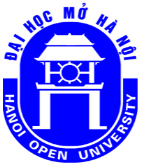     BỘ GIÁO DỤC VÀ ĐÀO TẠO CỘNG HÒA XÃ HỘI CHỦ NGHĨA VIỆT NAMTRƯỜNG ĐẠI HỌC MỞ HÀ NỘIĐộc lập - Tự do - Hạnh phúcHọ và tên:    Ngành đào tạo:         Ngày sinh:                                   Bậc đào tạo:Giới tính:                     Hệ đào tạo:Mã sinh viên:Đơn vị đào tạo:TTTên môn họcSố tín chỉThang điểm 10Thang điểm chữThang điểm 4TTTên môn họcSố tín chỉThang điểm 10Thang điểm chữThang điểm 412122232342452562672782892910301131123213331434153516361737183819392040Tổng số tín chỉ toàn khoá:Tổng số tín chỉ toàn khoá:Tổng số tín chỉ toàn khoá:Tổng số tín chỉ toàn khoá:Điểm TBC tích lũy toàn khóa:Điểm TBC tích lũy toàn khóa:Điểm TBC tích lũy toàn khóa:Điểm TBC tích lũy toàn khóa:Xếp loại tốt nghiệp:Xếp loại tốt nghiệp:Xếp loại tốt nghiệp:Xếp loại tốt nghiệp:Hà Nội, ngày ........ tháng ...... năm .......TL. HIỆU TRƯỞNG                      NGƯỜI LẬP BIỂUTRƯỞNG PHÒNG QUẢN LÝ ĐÀO TẠO